Catanduvas, 15 de abril de 2020.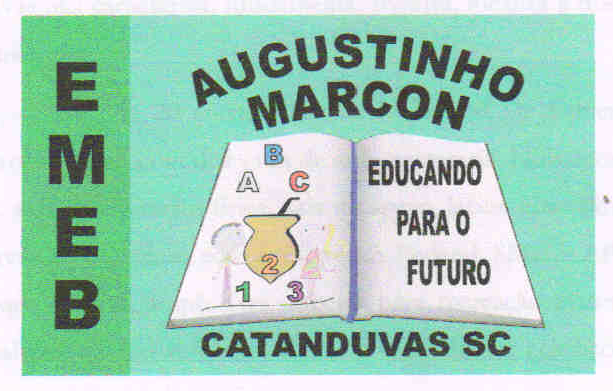 Professora: Gláucia Arndt.    5º Ano 1 e 2.Disciplina: Matemática.Queridos alunos, espero que estejam todos bem.Realizem as atividades com zelo e concentração, no caderno, seguindo nossos combinados em sala de aula. Lembrem-se de ler até compreender.Fiquem bem! Fiquem em casa e cuidem-se! Saudades...IMPORTANTE! Deixo aqui meu número do WhatsApp 991376135, para que possamos montar um grupo para esclarecer dúvidas.Vamos trabalhar a multiplicação?Maria está guardando dinheiro para fazer uma viagem. Observe abaixo a quantia que ela guarda a cada mês.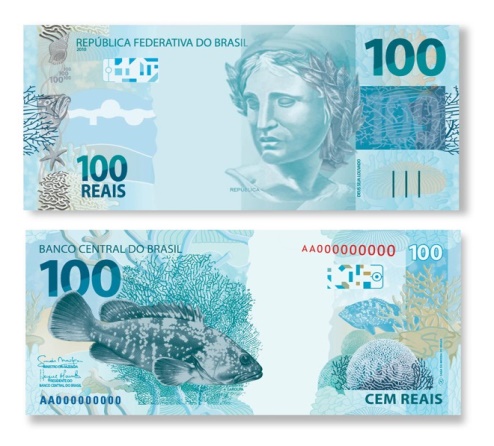 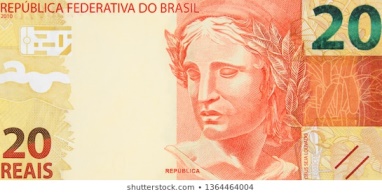 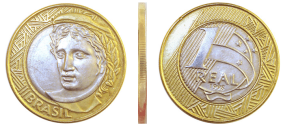 Quantos reais Maria guarda a cada mês?_________________________________________________Escreva uma adição e uma multiplicação que representem a quantia que Maria guardou em 3 meses.Adição: __________________________________________Multiplicação: ___________________________________Quantos reais Maria guardou em um ano?_______________________________________________Observe o painel de azulejos quadrados e complete.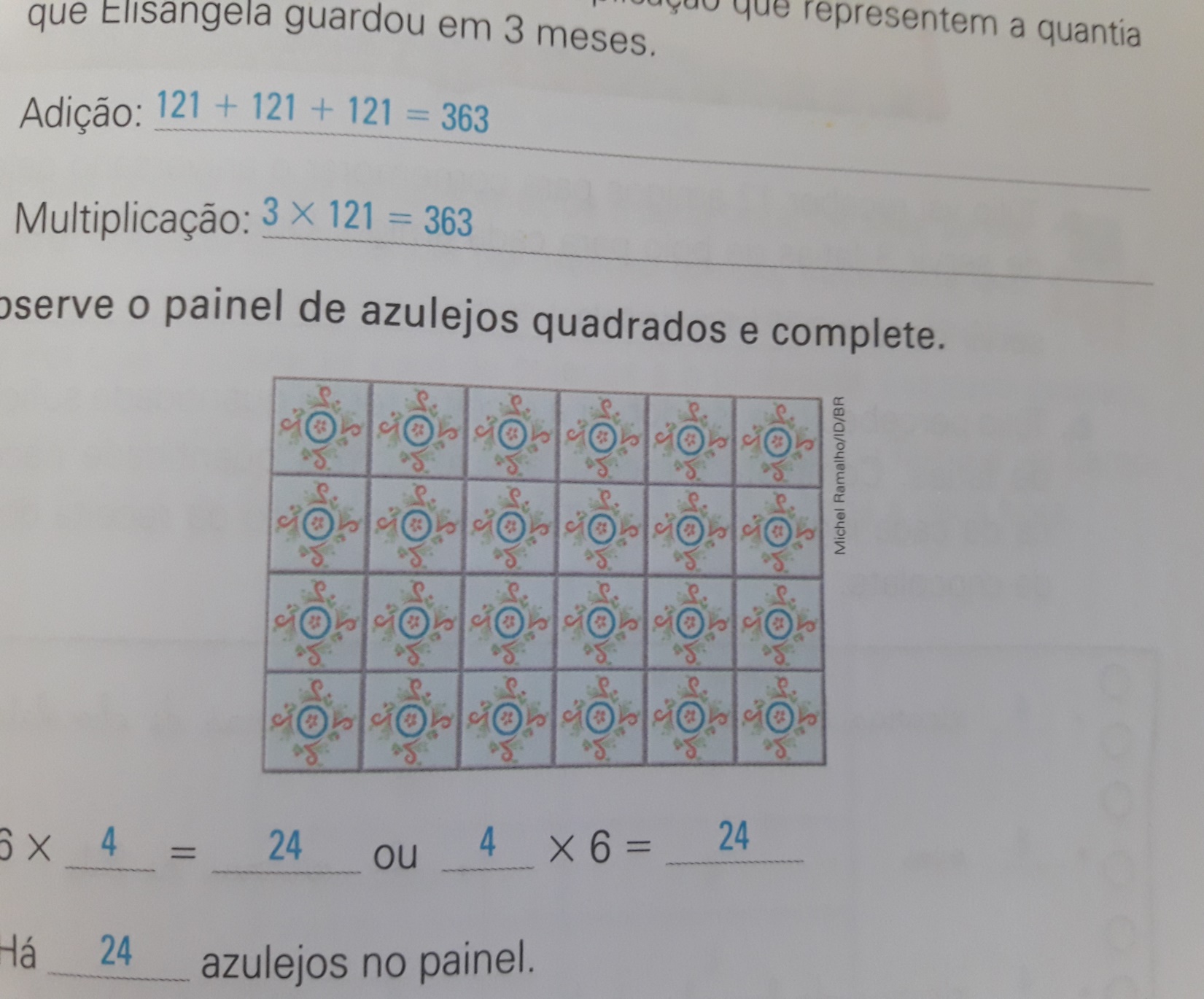 6 x ____= ____ ou ____ x 6 = ____Há ____ azulejos no painel.Em 2 painéis iguais a esse há ____ azulejos.Em 6 painéis iguais a esse há ____ azulejos.Em 8 painéis iguais a esse há ____ azulejos.Alícia vai fazer um painel retangular usando 21 pastilhas. Complete o painel, sabendo que ele deve ter 3 linhas com a mesma quantidade de pastilhas.Quantas colunas tem o painel de Alícia? Represente sua resposta com uma multiplicação._______________________________________________Paulo vai fazer uma viagem de carro e sabe que, se dirigir 120 quilômetros a cada hora, ele chegará ao seu destino em 3 horas.Quantos quilômetros tem o percurso que Paulo vai fazer?_______________________________________________ Se Paulo dirigir 60 quilômetros a cada hora, ou seja, se ele percorrer metade da distância no mesmo tempo, você acha que que ele vai levar mais tempo ou menos tempo para chegar ao destino dele? Por quê? __________________________________________________ Complete o quadro abaixo para descobrir quanto tempo Paulo vai demorar para chegar ao destino dele se dirigir 60 quilômetros a cada hora. Paulo vai demorar ____ horas para chegar ao destino dele se dirigir 60 quilômetros por hora.Quando queremos chegar a um mesmo lugar partindo de um mesmo ponto, mas diminuímos a distância percorrida a cada hora, o tempo de viagem aumenta ou diminui?_______________________________________________Distânciapercorrida(em quilômetro)Tempo gasto(em hora)601120234